TSTA MinutesJuly  1, 2022		10am CST		Zoom Meeting                                         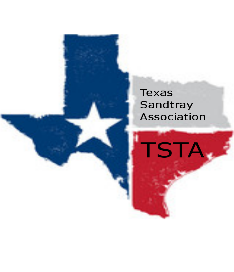  Executive Team & Officers in Attendance__	Salina Loriaux, President			_x_	Michelle Beyer, Secretary_x_	Sheri Shulenberger, President-Elect		_x_	Melissa Fleming, Public Relations_x_	Amanda Robinson, Executive Assistant	__	Karen Burke, Founding AdvisorConference - Ruby Ranch,  in person, come at your own risk; only on Friday September 16th, $1200, pay ⅓  or ½ right now; Melissa  filling out contractDouble checking with presenters  for proposals -  Wanda’s is official, Kim deadline next Friday -  Melissa coordinating this and social mediaAmanda sending out save the date email blast; Amanda  updating CE’sAmanda will do website and registrationMichelle will head up breakfast/lunch optionsPrinting stuff - Sheri volunteer -  folder, creating schedule etcPicking up minis and sandtray - all Austin people;  Karen head that up?9-4 with hour off for lunch; Board there by 8 amCost of conference - $150 members; $185 non-membersMiniature and pen to  take  home - Salina?Welcome letter from president - Salina?Anticipating 60 ish people, max 100 peopleNext meeting July 22nd and August 5th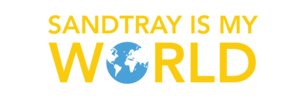 